Your recent request for information is replicated below, together with our response.The total number of reported instances of antisocial behaviour to Police Scotland for the years 2021/22 and 2022/23.The table below shows the total number of reported anti-social behaviour incidents for the period 1st April 2021 to 31st March 2023, financial years.Table 1- Total number of reported anti-social behaviour incidents.The number of reported instances of antisocial behaviour attended by a police officer for the years 2021/22 and 2022/23.The table below shows the total number of reported instances of antisocial behaviour attended by Police Scotland for the years 2021/22 and 2022/23.Table 1- total number of attended anti-social behaviour incidents.All statistics are provisional and should be treated as management information. All data have been extracted from Police Scotland internal systems and are correct as at 9/5/2024.1. The data was extracted using the incident's raised date and selecting Initial Incident Types relating to Anti-Social Behaviour:--'CR-78','AB-24','AB-28','AB-53','AB-55','AB-56','AB-57';2. Please note, the data relates to all ASB Storm Incidents (and not only the public reported ASB incidents).3. Error and transferred incidents have been removed.4. Please note, "Attended" Storm Incidents are defined by a valid timestamp within the "At Scene" variable.If you require any further assistance, please contact us quoting the reference above.You can request a review of this response within the next 40 working days by email or by letter (Information Management - FOI, Police Scotland, Clyde Gateway, 2 French Street, Dalmarnock, G40 4EH).  Requests must include the reason for your dissatisfaction.If you remain dissatisfied following our review response, you can appeal to the Office of the Scottish Information Commissioner (OSIC) within 6 months - online, by email or by letter (OSIC, Kinburn Castle, Doubledykes Road, St Andrews, KY16 9DS).Following an OSIC appeal, you can appeal to the Court of Session on a point of law only. This response will be added to our Disclosure Log in seven days' time.Every effort has been taken to ensure our response is as accessible as possible. If you require this response to be provided in an alternative format, please let us know.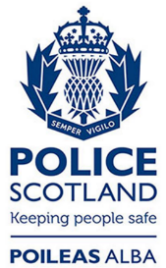 Freedom of Information ResponseOur reference:  FOI 24-1141Responded to:  21st May 20242021/222022/23340,308291,7402021/222022/23210,897186,037